Р А С П О Р Я Ж Е Н И Е«10» февраля  2022  г.                                                                   № 12у. ХурамшаО назначении публичных слушанийпо проекту  «Внесение изменений в правила землепользования и застройки МО СП «Гильбиринское» Иволгинского района Республики БурятияВ целях соблюдения прав и законных интересов жителей  МО СП «Гильбиринское», на основании Соглашения о передаче муниципальному образованию сельское поселение «Гильбиринское» части полномочий по решению вопросов местного значения муниципального образования «Иволгинский район» в сфере территориального планирования от 29.12.2021г., руководствуясь  Федеральным законом от 06.10.2003 № 131-ФЗ «Об общих принципах организации местного самоуправления в Российской Федерации», ст. 5.1, 28 Градостроительного кодекса Российской Федерации, Положением о проведении общественных обсуждений или публичных слушаний на территории муниципального образования «Иволгинский район», утвержденного  решением Совета депутатов МО «СП Гильбиринское» от 14.04.2017г. № 91, Уставом муниципального образования сельское поселение  «Гильбиринское» решила: 1. Назначить публичные слушания по проекту «Внесение изменений в правила землепользования и застройки  МО «Гильбиринское» Иволгинского района Республики Бурятия (далее - Проект) на 18 марта 2022 г. в каждом населенном пункте сельского поселения согласно графику (приложение №1).2. Орган, ответственный за осуществление подготовительных мероприятий и организацию проведения публичных слушаний – администрация муниципального образования сельского поселения  «Гильбиринское».3. Утвердить состав комиссии по подготовке и проведению публичных слушаний по Проекту  согласно приложению № 2.4. Комиссии по подготовке и проведению публичных слушаний по Проекту:1) организовать и провести публичные слушания по вопросу указанному в пункте 1 настоящего распоряжения в соответствии с графиком проведения публичных слушаний (приложение №1);2) осуществить прием предложений по вопросу, вынесенному на публичные слушания;3) в период проведения публичных слушаний организовать выставку-экспозицию демонстрационных материалов Проекта.5. Предложения и рекомендации по вынесенному на публичные слушания   Проекту  принимаются в срок не позднее 5 дней до даты проведения публичных слушаний в порядке согласно приложению № 3 6. Определить местом размещения экспозиции демонстрационных материалов по Проекту официальный сайт муниципального образования сельское поселение «Гильбиринское» и в здании администрации МО СП  «Гильбиринское» по адресу: Республика Бурятия, Иволгинский район, у. Хурамша, ул. Ербанова, 1, с момента публикации настоящего распоряжения до  дня  проведения публичных слушаний,  в рабочие дни с 08.00 ч  по 16.00 ч. 7. Участники публичных слушаний допускаются для ознакомления с экспозицией и для участия в собрании участников публичных слушаний при наличии средств индивидуальной защиты органов дыхания (маски, респираторы), а также при обязательном соблюдении требований, установленных в связи с распространением новой коронавирусной инфекции (COVID-19)».8. Настоящее распоряжение вступает в силу со дня его официального опубликования.И.о. главы администрациимуниципального образования сельское поселение «Гильбиринское» Иволгинского района РБ                                                       Е.Г. ДабаеваПриложение № 1к распоряжению администрации МО СП  «Гильбиринское»от  10 февраля  2022 г. № 12График  проведения публичных слушанийпо проекту  «Внесение изменений в правила землепользования и застройки МО СП «Гильбиринское» Иволгинского района Республики БурятияПриложение № 2к распоряжению администрации МО СП  «Гильбиринское»от 10 февраля 2022 г.  №  12Состав комиссии по подготовке и проведению публичных слушанийпроекту  «Внесение изменений в правила землепользования и застройки МО СП «Гильбиринское» Иволгинского района Республики БурятияПриложение № 3к распоряжению администрации МО СП  «Гильбиринское»от 10 февраля 2022 г. №  12Порядок направления предложений и рекомендацийв комиссию по подготовке и проведениюпубличных слушаний по проекту «Внесение изменений в правила землепользования и застройки МО СП «Гильбиринское» Иволгинского района Республики БурятияС момента опубликования распоряжения  «О назначении публичных слушаний по проекту Внесение изменений в правила землепользования и застройки МО СП «Гильбиринское» Иволгинского района Республики Бурятия» и не позднее 5 дней до начала проведения публичных слушаний заинтересованные лица вправе направить в комиссию по подготовке и проведению публичных слушаний по данному проекту свои предложения.1. Предложения могут быть направлены:1.1.	В письменном виде лично, либо почтовым отправлением по адресу: 671053, Республика Бурятия, Иволгинский район, у. Хураша, ул.Ербанова, д.1, (здание  администрации поселения).При этом гражданин в обязательном порядке указывает свои фамилию, имя, отчество (при наличии), почтовый адрес,  адрес электронной почты (при наличии), контактные данные для связи.1.2. В форме электронного документа (с пометкой «В комиссию по подготовке проекта внесения изменений в правила землепользования и застройки МО СП «Гильбиринское») на адрес электронной почты: gilbira.sp@mail.ru К документам, направляемым в электронной форме, предъявляются следующие требования:- они должны быть представлены в форме электронных документов (электронных образов документов, скан-образы);- каждый отдельный документ должен быть загружен в виде отдельного файла. Количество файлов должно соответствовать количеству документов, направляемых предложений, а наименование файлов должно позволять идентифицировать документ и количество страниц в документе.2. Предложения должны быть логично изложены в письменном виде (напечатаны либо написаны разборчивым почерком, скан образы в надлежащем качестве) за подписью лица, их изложившего, с указанием его полных фамилии, имени, отчества, адреса места регистрации и даты подготовки предложений.3. Предложения могут содержать любые материалы (как на бумажных, так и магнитных носителях) в объемах необходимых и достаточных для рассмотрения предложений по существу, с обоснованием предлагаемого решения (внесения изменения) согласно действующему законодательству о градостроительной деятельности. Направленные материалы возврату не подлежат.4. Предложения, поступившие в Комиссию после истечения установленного срока, неразборчиво написанные, неподписанные предложения, а также предложения, не имеющие отношения к подготовке Проекта, считаются не поданными и не рассматриваются.Комиссия не дает ответы на поступившие предложения при этом Комиссия вправе вступать в переписку с заинтересованными лицами, направившими предложения.5. Предложения,  поступившие в Комиссию подлежат рассмотрению на публичных слушаниях. Обобщение поступивших предложений и рекомендаций осуществляет Комиссия.6. Заинтересованные лица - участник публичных слушаний, которые внес предложения и рекомендации, касающиеся Проекта, и рассмотренного на публичных слушаниях, имеет право получить выписку из протокола публичных слушаний, содержащую внесенные этим участником предложения и замечания.Администрациямуниципального образования сельское поселение «Гильбиринское»Иволгинского районаРеспублики Бурятия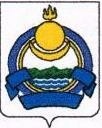 Буряад Уласай Ивалгын аймагай «Гильбиринское» гэhэн hомоной нютаг засагай байгууламжын захиргаан№ п/пДата и время проведения Наименование населенного пунктаМесто проведения118.03.2022г. 14 ч. 00 мину. Хурамша у. Хурамша, ул. Ербанова, 1на площадке около здания администрацииМО СП «Гильбиринское»218.03.2022г.15 ч. 0 минс. Кокоринос. Кокорино,ул. Молодежная, 38на площадке около здания МОУ «Гильбиринская средняя общеобразовательная школа»318.03.2022г.16 ч. 00 мину. Гильбирау. Гильбира, ул. Ганжуроваоколо дома № 1 на площадке возле жилого домаПредседатель комиссии:Дабаев  Аркадий Иванович –Глава администрации МО СП " Гильбиринское"Секретарь комиссии:Ким Татьяна Анатольевна–специалист администрации МО СП " Гильбиринское"Члены комиссии:Дабаева Елена Гомбоцыреновна–специалист администрации МО СП " Гильбиринское", заместитель Председатель комиссии:Нимаева Елена Чимитовнаспециалист администрации МО СП " Гильбиринское"Бадмаев Александр Аркадьевич–депутат Совета депутатов МО СП " Гильбиринское"